ЧЕРКАСЬКА ОБЛАСНА РАДАР І Ш Е Н Н Я17.11.2023                                                                              № 21-4/VIIIПро призначення НІКОЛЕНКО В. М. на посаду генерального директораЧеркаського обласного комунальногопідприємства «Фармація»Відповідно до частини третьої статті 21, статті 23 Кодексу законів про працю України, пункту 20 частини першої статті 43 Закону України
«Про місцеве самоврядування в Україні», рішень обласної ради від 16.12.2016 № 10-18/VIІ «Про управління суб’єктами та об’єктами спільної власності територіальних громад сіл, селищ, міст Черкаської області» (із змінами), 
від 19.02.2021 № 5-15/VІIІ «Про особливості призначення і звільнення керівників підприємств, установ, закладів спільної власності територіальних громад сіл, селищ, міст Черкаської області та затвердження типових форм контрактів» (із змінами), враховуючи протокол другого засідання конкурсної комісії з проведення конкурсного відбору претендентів на зайняття посади генерального директора Черкаського обласного комунального підприємства «Фармація» від 08.11.2023, заяву НІКОЛЕНКО В. М. від 08.11.2023, 
обласна рада в и р і ш и л а:1. ПРИЗНАЧИТИ НІКОЛЕНКО Валентину Максимівну на посаду генерального директора Черкаського обласного комунального підприємства «Фармація» з 21 листопада 2023 року шляхом укладання з нею контракту строком на п’ять років за результатами конкурсного відбору.2. Контроль за виконанням рішення покласти на постійну комісію обласної ради з питань комунальної власності, підприємництва та регуляторної політики.Голова	А. ПІДГОРНИЙ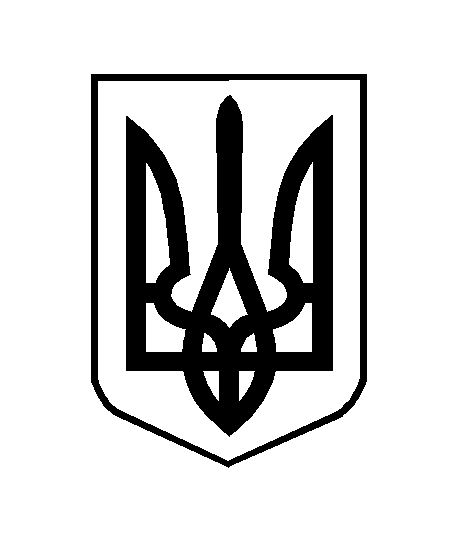 